Муниципальное казённое учреждение дополнительного образования «Центр творчества», г. Сосенский Козельского района Калужской областиМетодическая разработка мероприятия, посвященного Дню СемьиСоставитель: методист Кравкова Софья Сергеевна2022 г.Цель мероприятия: формирование нравственной культуры и уважительного отношения к семье у обучающихся «Центра творчества» г. Сосенский.Задачи мероприятия: выявлять интеллектуальные и творческие способности детейразвить чувство солидарности и здорового соперничествапривить чувство любви и уважения к родителям, гордости за семьюспособствовать сплочению коллективаВозраст обучающихся: 7-9 летОборудование и технические средства:ноутбукколонкистолы для каждой станциимаршрутные листы (приложение 1)карточки с заданиями для каждой станции (приложения 2-9)ответы на задания (приложение 10)шаблоны лепестков (64 шт.) и сердцевины ромашки (8 шт.)материалы для заданий Оформление:Название станцийМузыкальное оформление: Звук № 1. Сборник минусовок детских песенМетодические советы Мероприятие проводится в здании учреждения. Заранее подготавливаются задания для каждой станции и раздаются педагогам.Методические советы на подготовительный периодуведомить педагогов о дате и времени проведения мероприятия, о количестве обучающихся в командедалее педагоги сообщают участникам о дате и времени проведения мероприятияХод мероприятияЗвук № 1. Звучат детские песни. Обучающиеся собираются в зале. Музыка затихает, на сцену выходит ведущий.Ведущий Ежегодно 15 мая во всем мире отмечается Международный день семьи. Семья – это очаг, где горит тёплый огонь надежды, любви и верности. И чтобы у каждого из нас было место, где нам помогут и отогреют, мы должны поддерживать семейный очаг. Каждый должен стараться делать свою семью счастливой, ведь дружная и крепкая семья – это наше величайшее богатство!Ребята, все вы знаете, что семья – это не только близкие нам люди. Семьёй становится и родное творческое объединение, в котором мы обучаемся. Каждый из нас, в будущем обязательно будет иметь свою семью. И очень хотелось, чтобы она была дружная, крепкая и счастливая.Наше мероприятие посвящено нашей большой и дружной семье Центра. Командам предстоит пройти ряд испытаний. На каждой станции после выполнения задания вы должны будете получить лепесток ромашки. Когда вы пройдёте все станции, я вас жду опять здесь. Командам нужно будет собрать эмблему своей семьи – ромашку, на каждом лепестке необходимо будет написать слово, характеризующее семью, то, что обязательно должно быть в каждой семье.Представители команд, подойдите ко мне и получите маршрутные листы. Учитываться будет качество выполнения заданий. На каждое задание (станцию) вам дается 5 минут. Необходимо проходить станции строго по маршрутным листам. Время перехода от станции к станции – 1 минута. Во время перехода будет играть музыка.Итак, начинается соревнование! Удачи вам, ребята! На старт, внимание, марш!Станция «Авиамодельная» (Приложение 2)Задание 1. Изготовьте бумажный самолет по схеме.Задание 2. Отгадайте ребусы.Станция «Умелые ручки» (Приложение 3)Задание 1. Соберите паззлЗадание 2. Назовите технику плетения бисером, изображенную на схеме.Станция «Робототехническая» (Приложение 4)Задание 1. Продолжите пословицы.Задание 2. Отгадайте загадки про изобретения человека.Станция «Маленькая Англия» (Приложение 5)Задание 1. Найдите словаЗадание 2. Найдите 10 отличийСтанция «Швейная» (Приложение 6)Задание 1. Перед вами пуговичка, иголка, нитки и лоскутик ткани. Ваше задание: одному участнику из команды требуется пришить пуговицу к лоскутику.Задание 2. Разгадайте ребусыЗадание 3. К какой катушке ведет иголка.Задание 4.  Сопоставь начало и окончание пословиц и поговорок.Станция «Великобритания» (Приложение 7)Задание 1.  Найдите семь слов по теме «Семья».Задание 2. Отгадайте зашифрованные словаСтанция «Шахматная» (Приложение 8)Задание 1. Стрелочками соедините название шахматной фигуры с ее изображением.Задание 2. Вставьте в клетки кроссворда слова, пропущенные в пословицах и поговорках. Подсказкой послужат буквы, вставленные в сетку кроссворда по алфавиту.Задание 3. Чтобы узнать последнее слово в каждой пословице, необходимо отгадать ребус.Станция «Художники» (Приложение 9)Задание 1. Дорисуйте лица.Задание 2. Сложите первые буквы названий нарисованных предметов и прочитать пословицу.Задание 3. Из названий изображённых предметов выбери буквы, соответствующие цифрам. Прочитай зашифрованную фразу.Методические советы Последний этап: создание ромашек, на каждом лепестке которых детьми будет написать слово, характеризующее семью, то, что обязательно должно быть в каждой семье.После прохождения последнего этапа все участники собираются в зале для подведения итогов, все команды награждаются сладкими призами. Педагоги предлагают ребятам поделиться впечатлениями, вспомнить самые интересные моменты, показанные на творческих этапах.ВыводПо окончанию игры дети получат много положительных эмоций. В ходе мероприятия ребята проявят свою смекалку и наблюдательность, целеустремленность и чувство коллективизма. Самое главное, что дети получат удовольствие от общения со сверстниками. Следовательно, поставленные задачи полностью будут реализованы. Список литературыИнтернет-ресурсыПриложение № 1Маршрутный лист команды «______________________»Маршрутный лист команды «______________________»Маршрутный лист команды «______________________»Маршрутный лист команды «______________________»Маршрутный лист команды «______________________»Маршрутный лист команды «______________________»Маршрутный лист команды «______________________»Маршрутный лист команды «______________________»Приложение 2Станция «Авиамодельная»Задание 1. Изготовьте бумажный самолет по следующей схеме.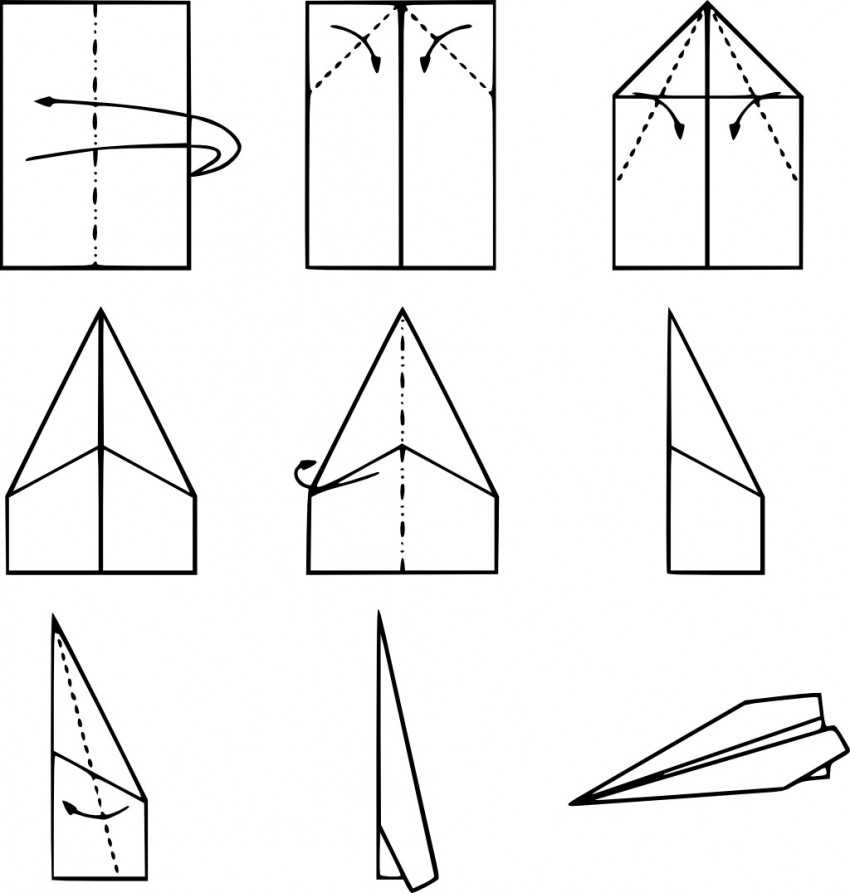 Задание 2. Отгадайте ребусы.1.      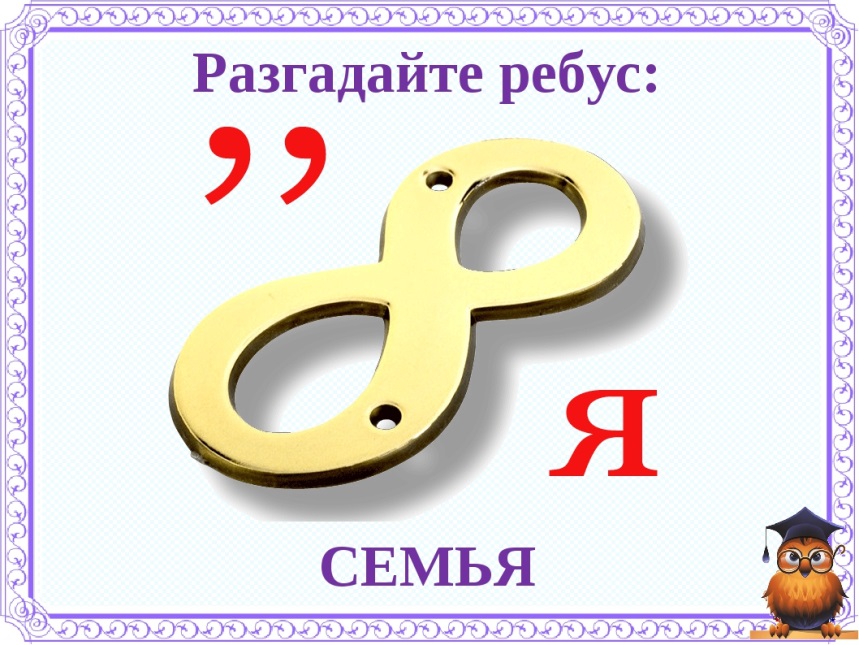 2. 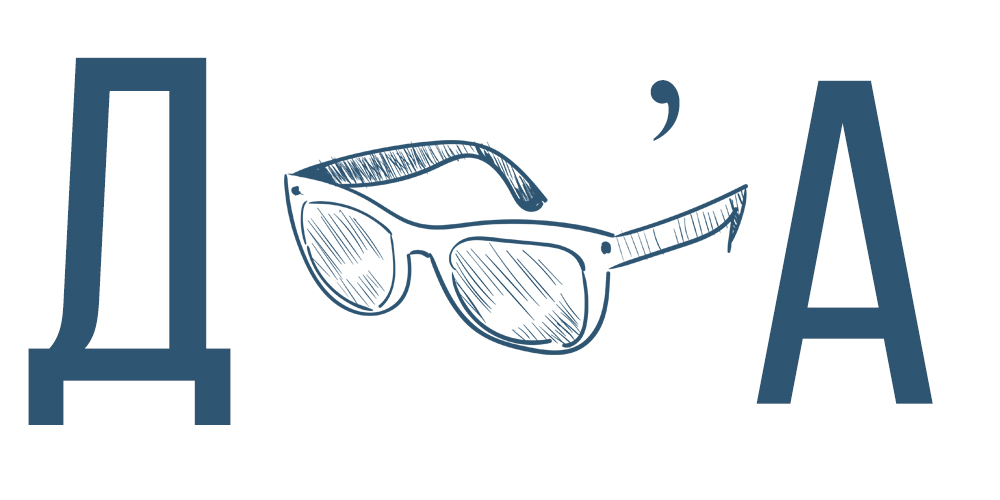 3.  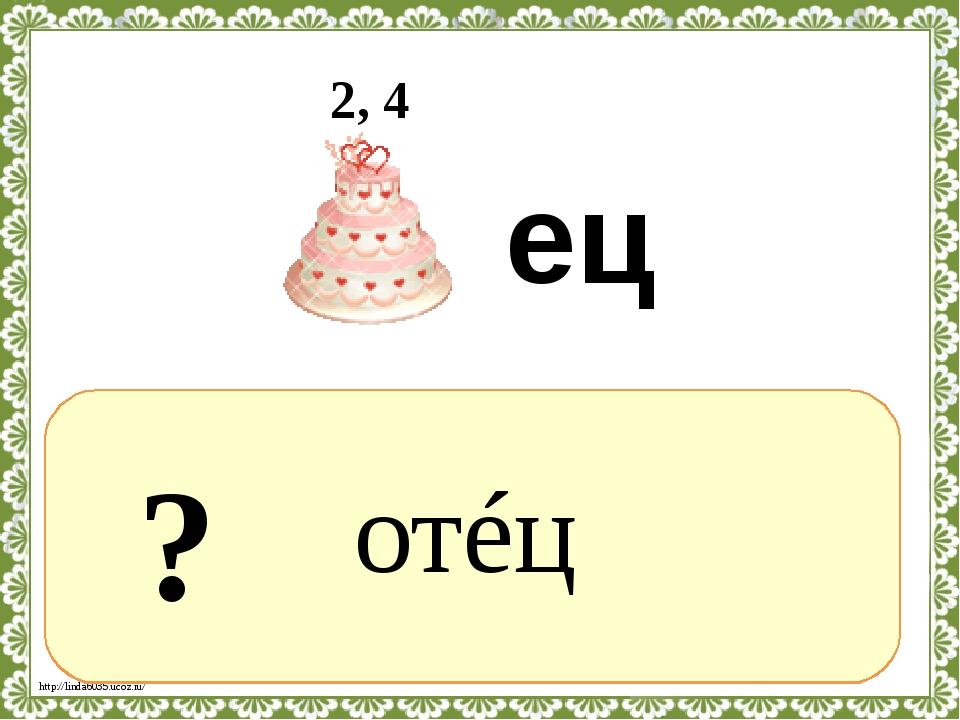 4. 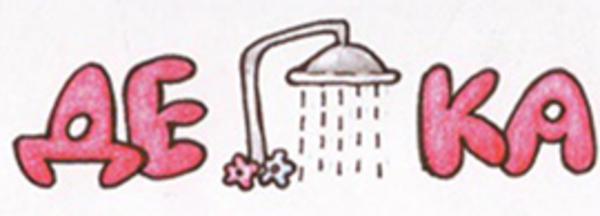 Приложение 3Станция «Умелые ручки»Задание 1. Соберите паззл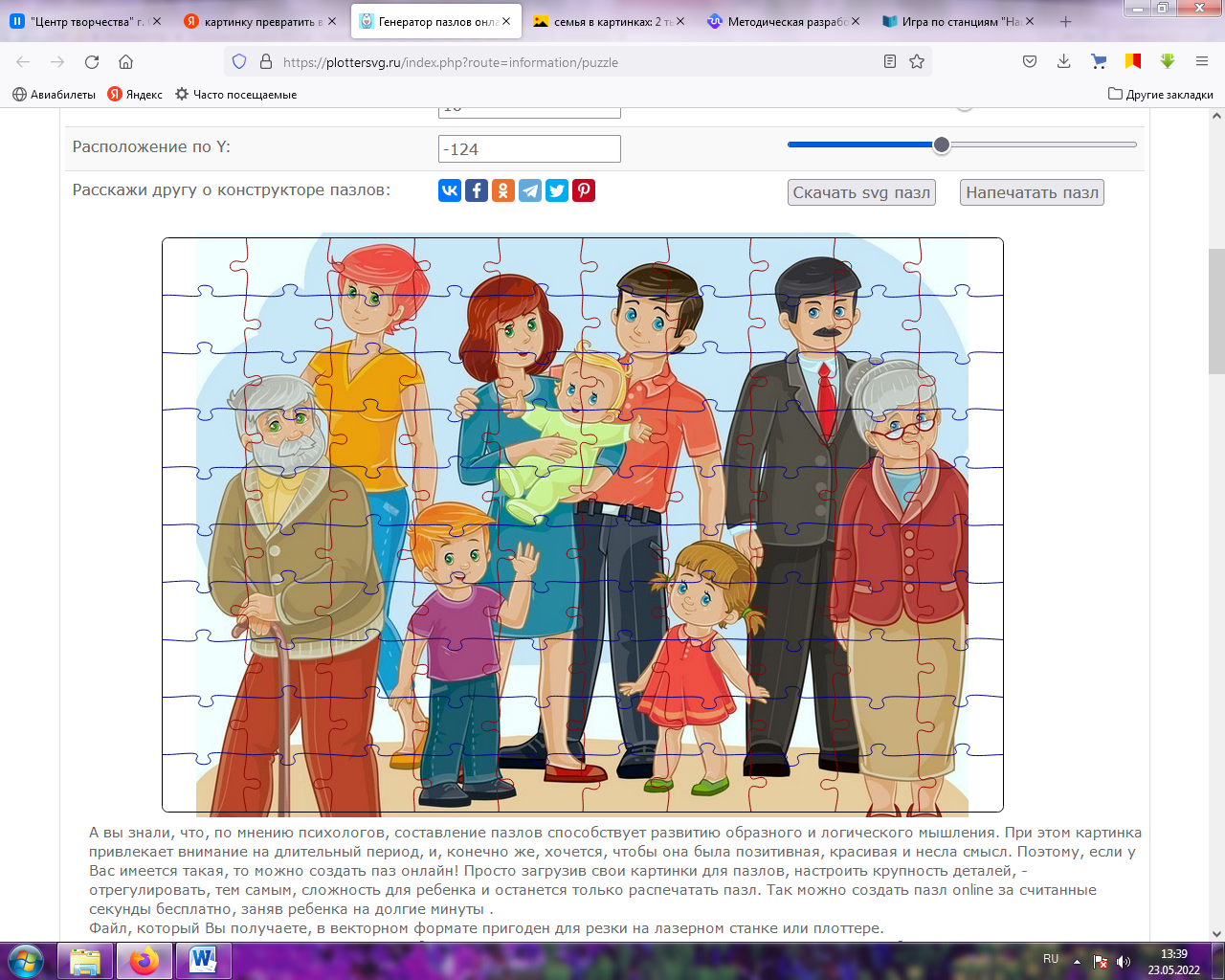 Задание 2. Назовите технику плетения бисером, изображенную на схеме.1. 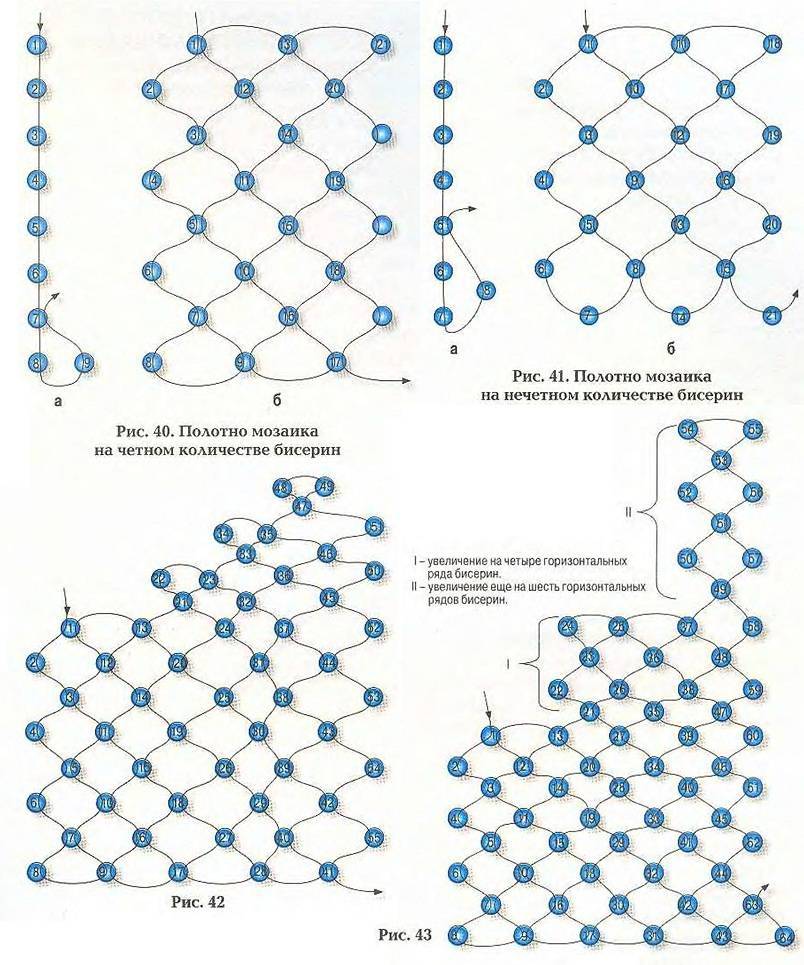 2. 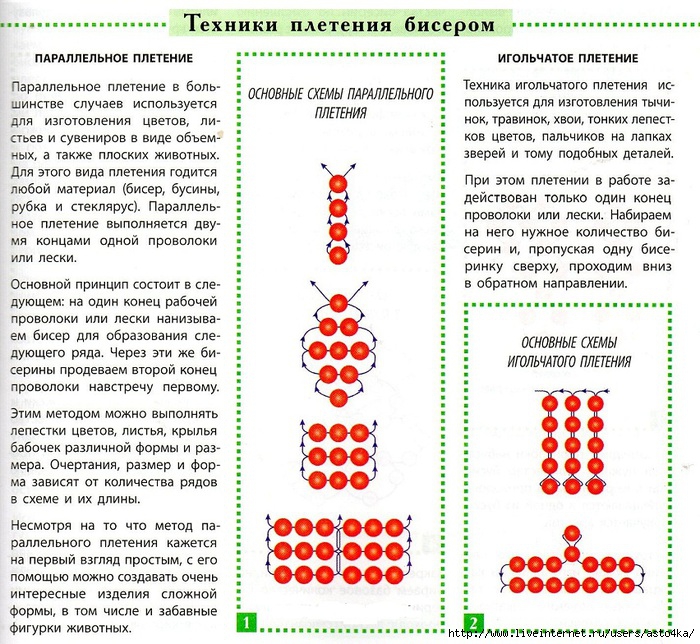 3.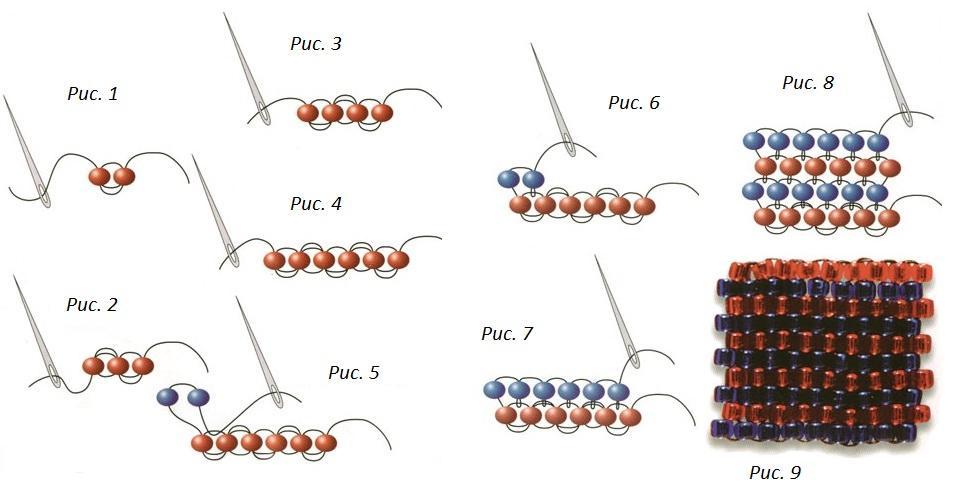 4. 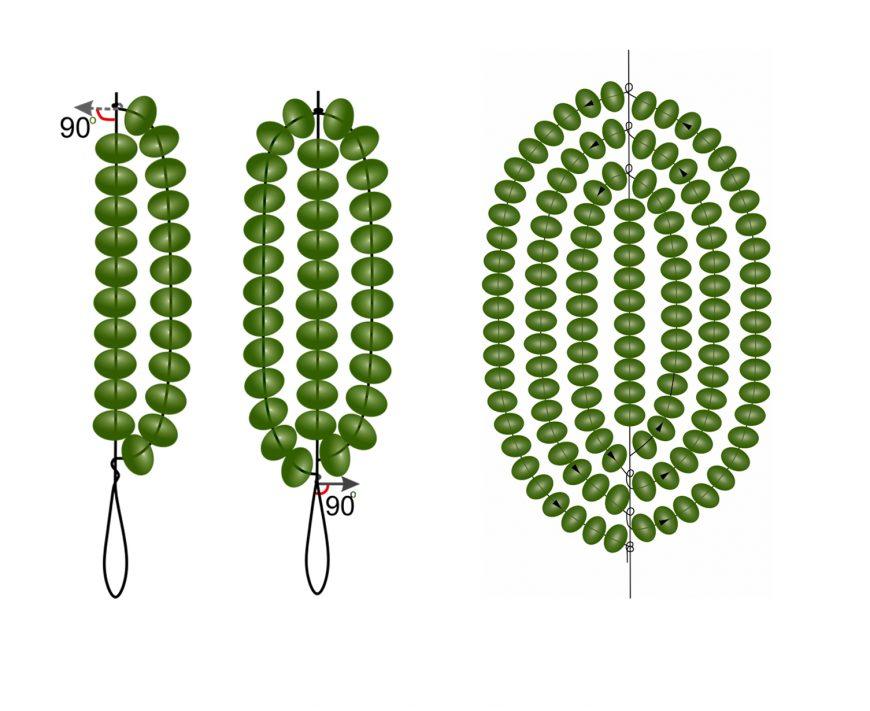 5. 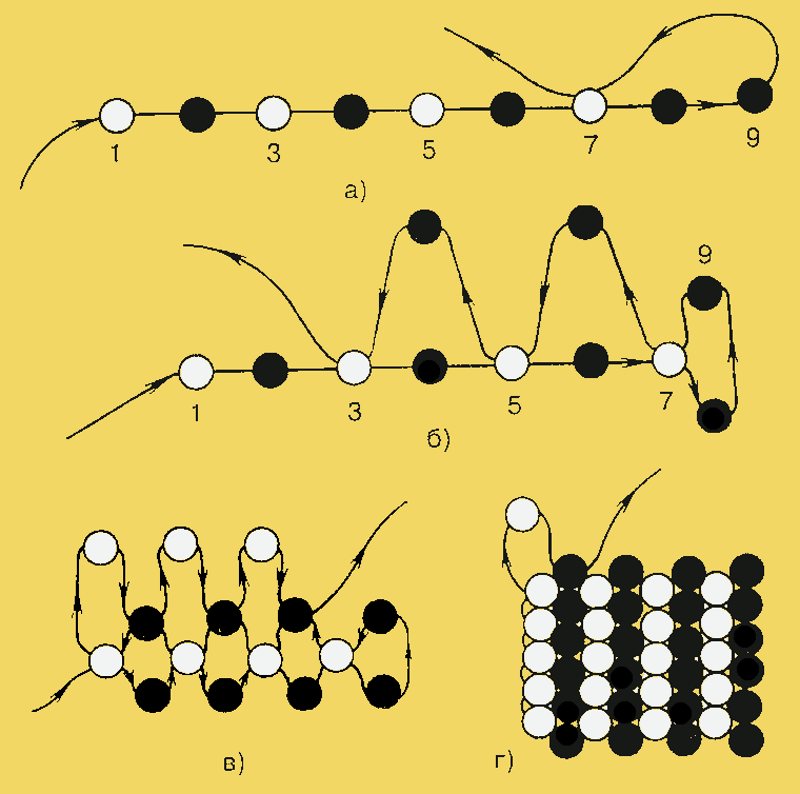 6. 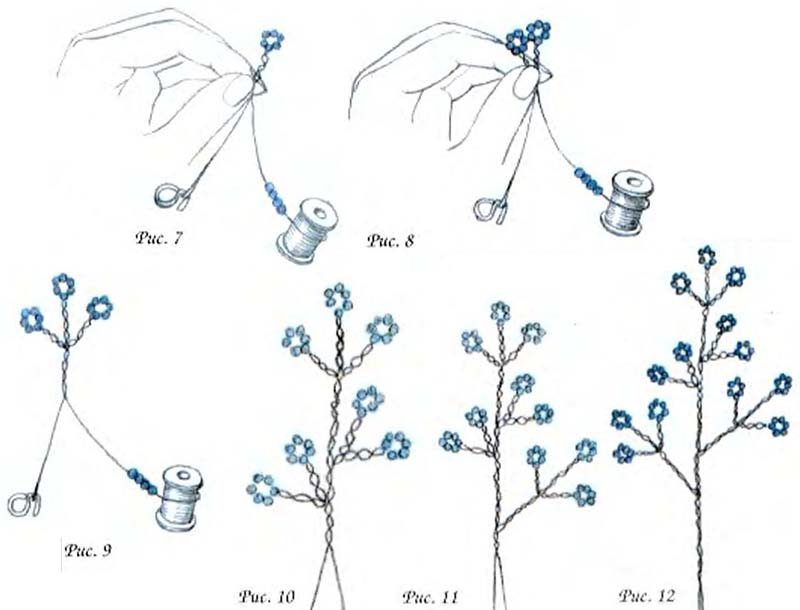 Бланк для ответа:Приложение 4.Станция «Робототехническая»Задание 1. Продолжите пословицы.Гость на пороге – счастье в … Яблоко от яблони … Чем богаты, … В гостях хорошо, … Задание 2. Отгадайте загадки про изобретения человека.Приложение 5.Станция «Маленькая Англия»Задание 1. Найдите слова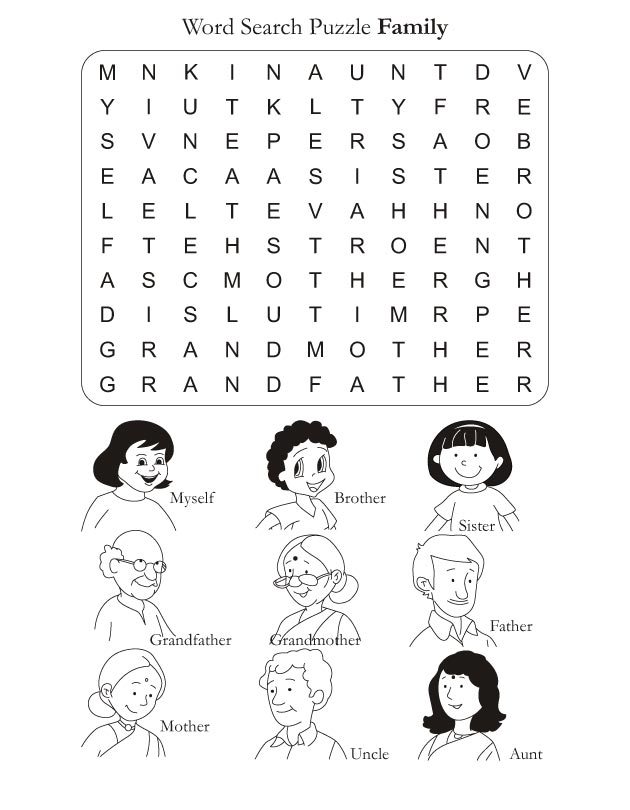 Задание 2. Найдите 10 отличий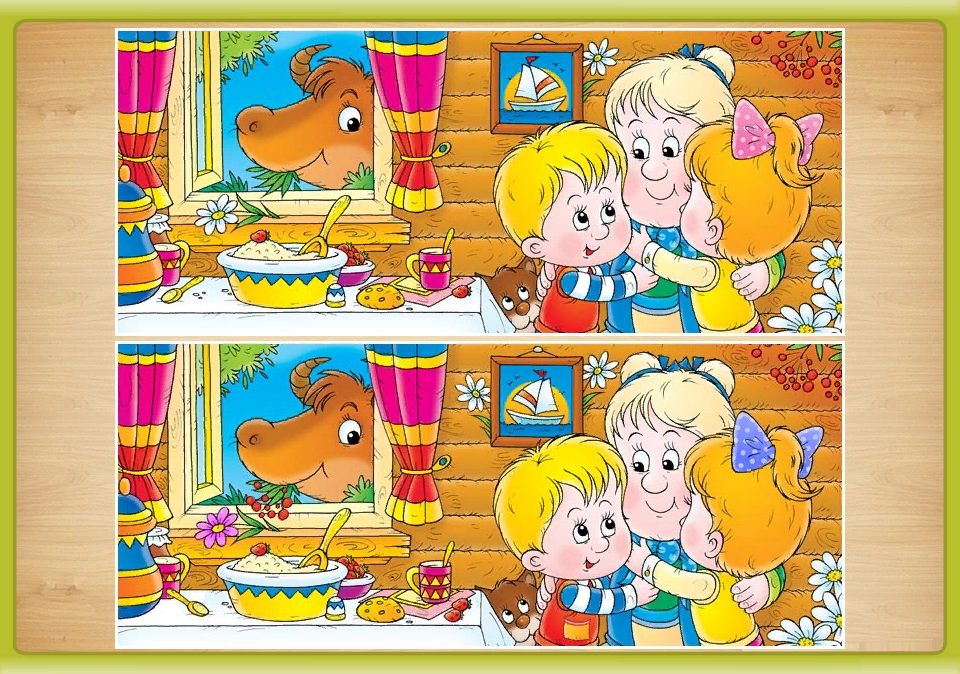 Приложение 6.Станция «Швейная»Задание 1. Перед вами пуговичка, иголка, нитки и лоскутик ткани. Ваше задание: одному участнику из команды требуется пришить пуговицу к лоскутику.Задание 2. Разгадайте ребусы1.     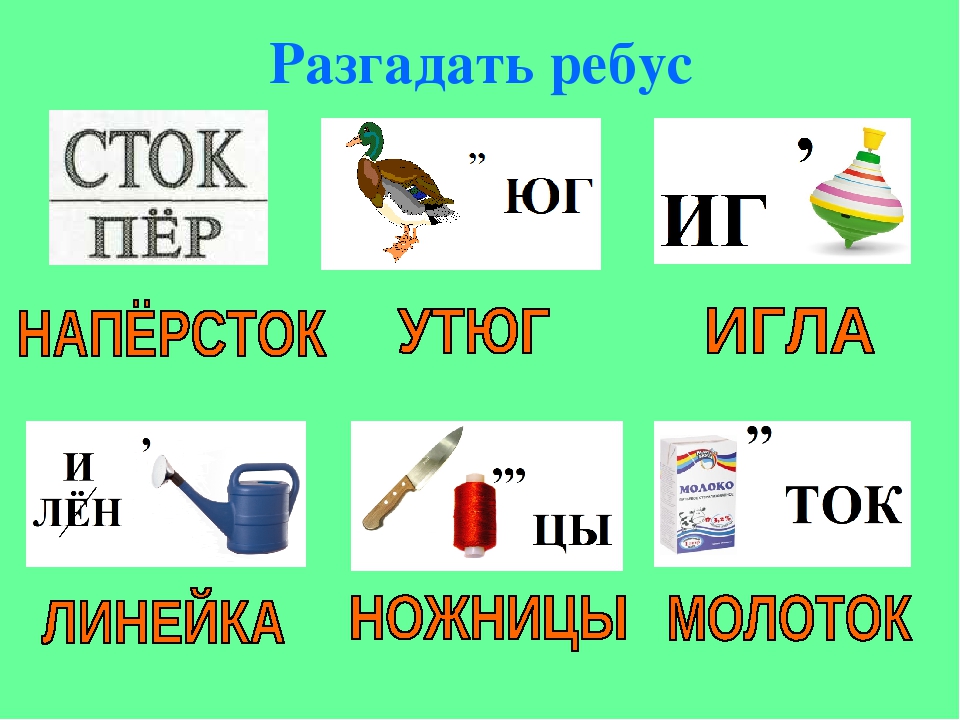 2.   3.  4.  5. Задание 3. К какой катушке ведет иголка.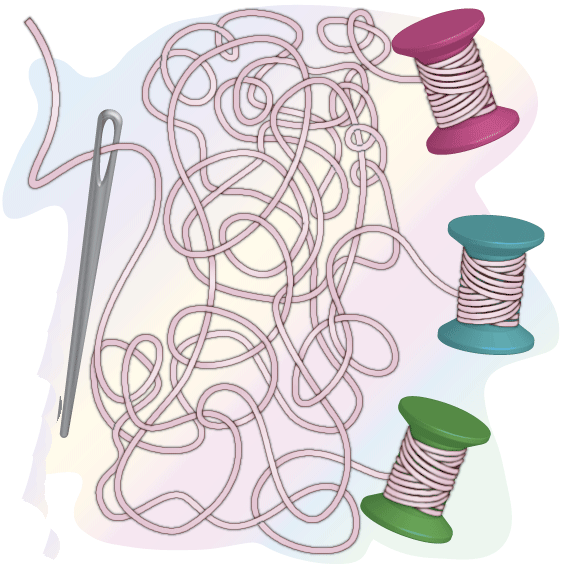 Задание 4. Сопоставь начало и окончание пословиц и поговорок.Приложение 7.Станция «Великобритания»Задание 1. Найдите семь слов по теме «Семья».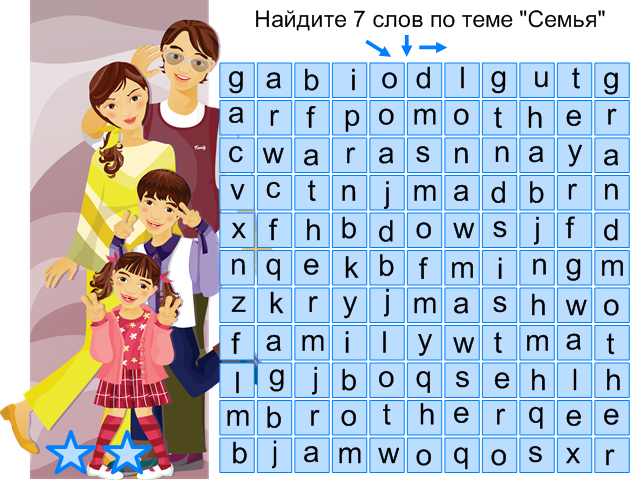 Задание 2. Отгадайте зашифрованные слова1. ШБУАКБА2. ДУКЕШАД3. МЬТА4. ТОЦЕ5. ЕЯЛМПИНКН6. ЯДДЯПриложение 8.Станция «Шахматная»Задание 1. Стрелочками соедините название шахматной фигуры с ее изображением.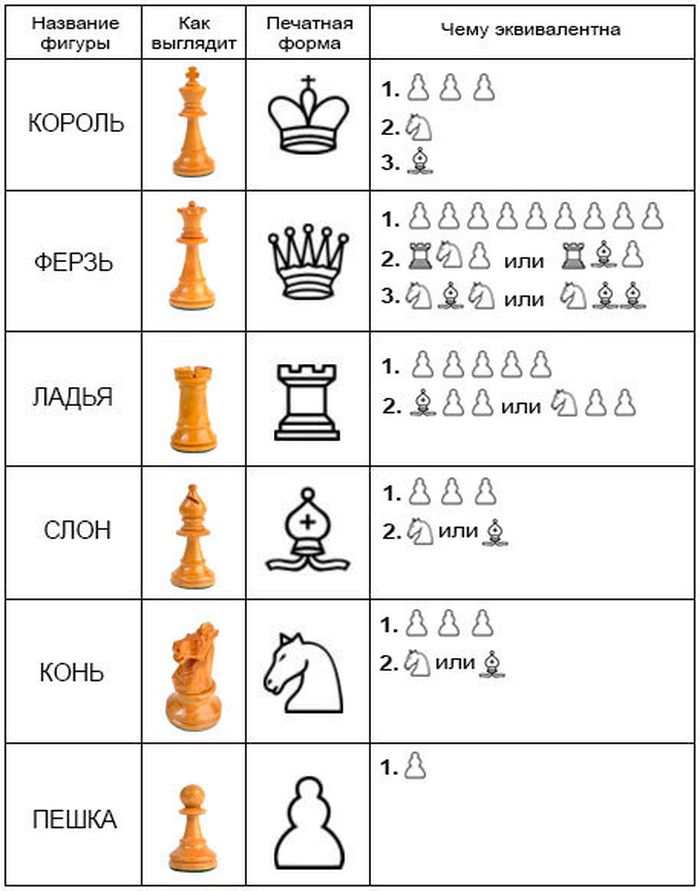 Задание 2. Вставьте в клетки кроссворда слова, пропущенные в пословицах и поговорках. Подсказкой послужат буквы, вставленные в сетку кроссворда по алфавиту.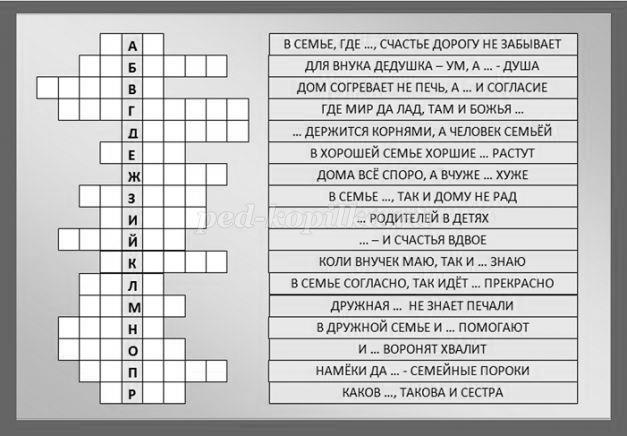 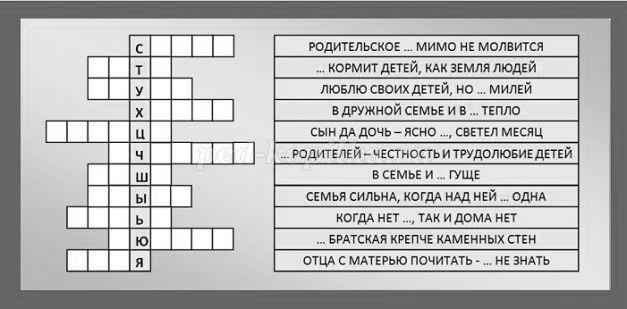 
Задание 3. Чтобы узнать последнее слово в каждой пословице, необходимо отгадать ребус.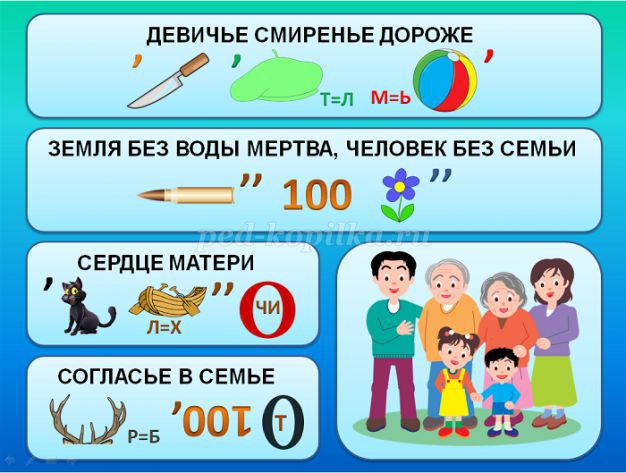 Приложение 9.Станция «Художники»Задание 1. Дорисуйте лица на картинках.         




        
Задание 2. Сложите первые буквы названий нарисованных предметов и прочитать пословицу.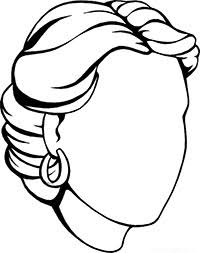 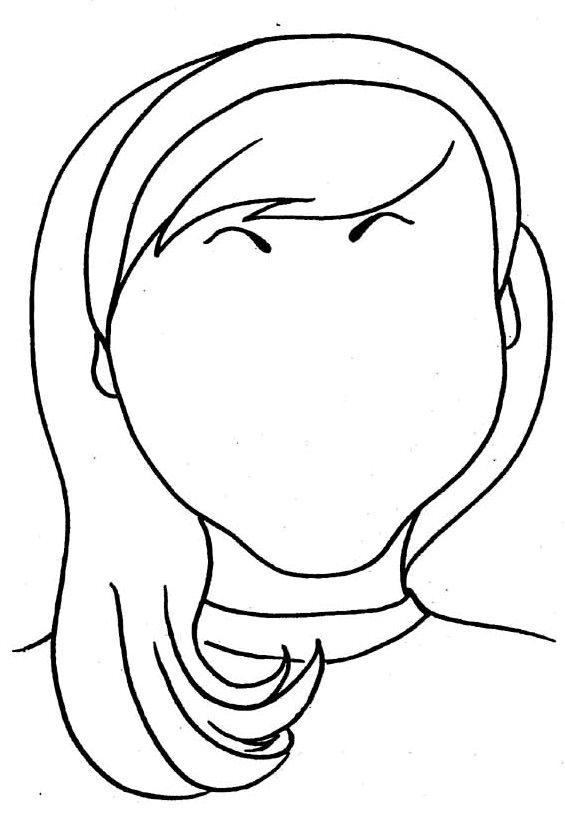 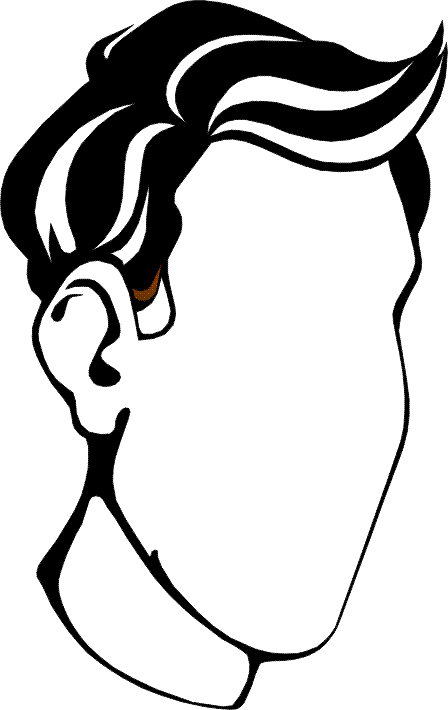 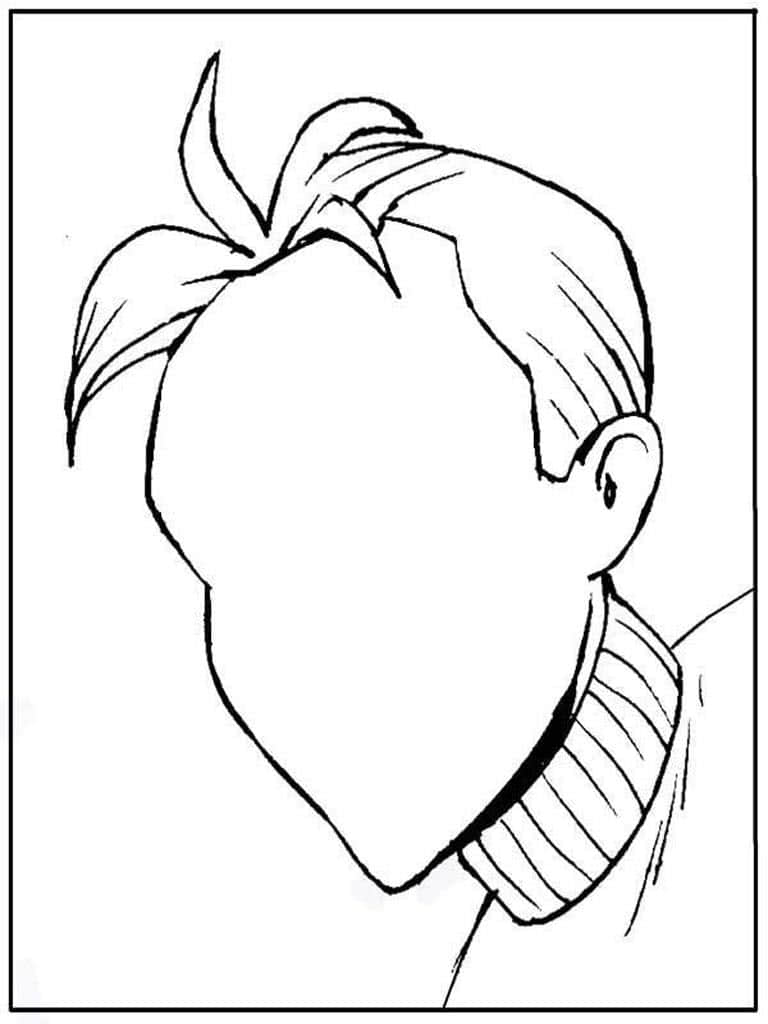 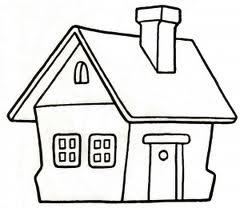 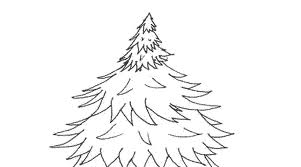 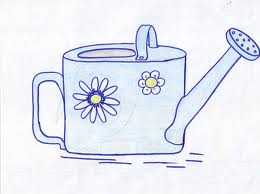 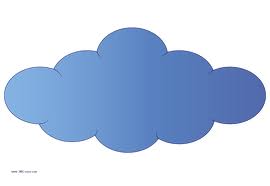 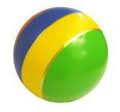 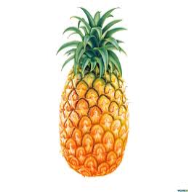 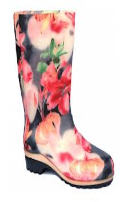 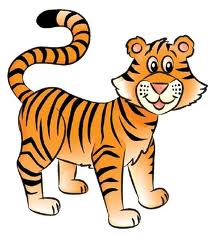 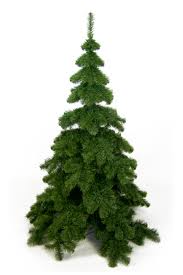 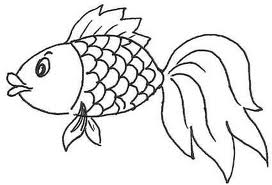 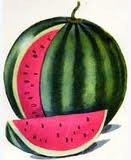 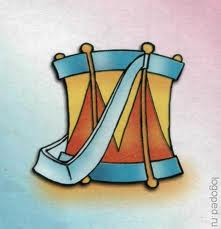 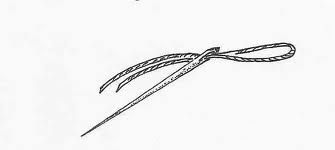 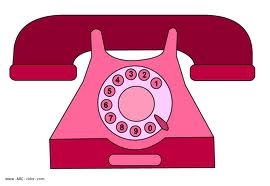 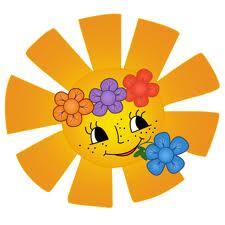 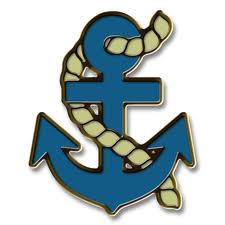 Задание 3. Из названий изображённых предметов выбери буквы, соответствующие цифрам. Прочитай зашифрованную фразу.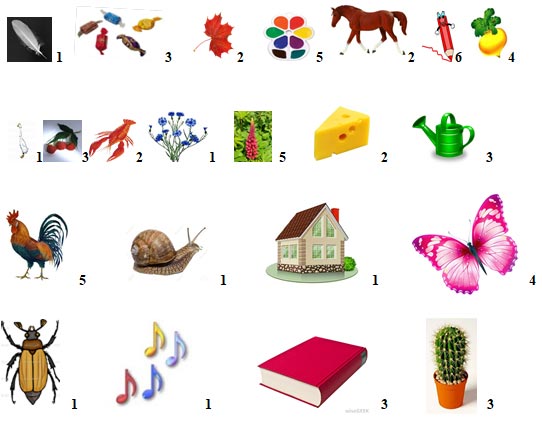 Приложение 10.Станция «Авиамодельная»Задание 2 (ответы)1. Семья2. Дочка3. Отец4. ДедушкаСтанция «Золотые ручки»Задание 2 (ответы)1. Мозаичное2. Параллельное 3. Кирпичное4. Французское5. Низание6. ПетельноеСтанция «Робототехническая»Задание 2 (ответы)Гость на пороге – счастье в … (доме).Яблоко от яблони … (не далеко падает).Чем богаты, … (тем и рады).В гостях хорошо, … (а дома лучше).Задание 3 (ответы)Станция «Швейная»Задание 2. (ответы)1. Наперсток2. Утюг3. Игла4. Линейка5. НожницыЗадание 3. (ответы)Станция «Великобритания»Задание 2. (ответы)1. БАБУШКА2. ДЕДУШКА3. МАТЬ4. ОТЕЦ5. ПЛЕМЯННИК6. ДЯДЯСтанция «Шахматная»Задание 2 (ответы)А – В семью, где лад, счастье дорогу не забывает
Б – Для внука дедушка — ум, а бабушка — душа.
В – Дом согревает не печь, а любовь и согласие.
Г – Где мир да лад, там и Божья благодать.
Д – Дерево держится корнями, а человек семьей.
Е – В хорошей семье хорошие дети растут.
Ж – Дома все споро, а вчуже житье хуже.
З – В семье разлад, так и дому не рад.
И – Жизнь родителей в детях.
й – Двойня — и счастья вдвое.
К – Коли внучек маю, так и сказки знаю
Л – В семье согласно, так идет дело прекрасно.
М – Дружная семья не знает печали.
Н – В своем доме и стены помогают.
О – И ворона воронят хвалит.
П – Намеки да попреки — семейные пороки.
Р – Каков брат, такова и сестра.
С – Родительское слово мимо не молвится.
Т – Мать кормит детей, как земля людей.
У – Люблю своих детей, но внуки милей.
Х – В дружной семье и в холод тепло
Ц – Сын да дочь — ясно солнце, светел месяц.
Ч – Счастье родителей — честность и трудолюбие детей.
Ш –В семье и каша гуще.
Ы – Семья сильна, когда над ней крыша одна.
ь – Когда нет семьи, так и дома нет.
Ю – Любовь братская крепче каменных стен.
Я – Отца с матерью почитать — горя не знать.Задание 3 (ответы) Девичье смиренье дороже ожерелья.Земля без воды мертва, человек без семьи – пустоцвет.Сердце матери отходчиво.Согласье в семье — богатство.Станция «Художники»Задание 2 (ответы)Дело мастера боится.Задание 3 (ответы)(Перо, карамель, лист, акварель, конь, карандаш, репа, гусь, малина, рак, васильки, люпин, сыр, лейка, петух, улитка, дом, бабочка, жук, ноты, книга, кактус).Читаем: Природа - главный художник.Название станцииОтметка о прохожденииСтанция № 1 «Авиамодельная»Станция № 2 «Швейная»Станция № 3 «Робототехническая»Станция № 4 «Шахматная»Станция № 5 «Маленькая Англия»Станция № 6 «Великобритания»Станция № 7 «Умелые ручки»Станция № 8 «Художники»ЗалСцена Сцена Сцена 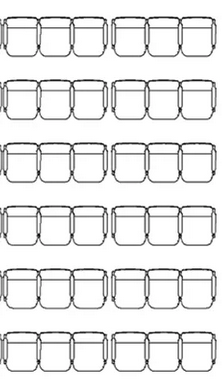   Зал  ЗалСтанция № 8 ХудожникиЗапасный выход  Зал  ЗалЗапасный выходРаздевалка  Зал  ЗалСтанция № 4 ШахматнаяРаздевалка  Зал  ЗалСтанция № 7 Умелые ручкиРаздевалкаСтанция № 6 Великобритания  Станция № 2 ШвейнаяСтанция № 7 Умелые ручкиРаздевалкаСтанция № 5Маленькая АнглияСтанция № 7 Умелые ручкиСтанция № 3 Робото-техническаяВХОДСтанция № 1 Авиа-модельнаяНазвание станцииОтметка о прохожденииСтанция № 2 «Швейная»Станция № 3 «Робототехническая»Станция № 4 «Шахматная»Станция № 5 «Маленькая Англия»Станция № 6 «Великобритания»Станция № 7 «Умелые ручки»Станция № 8 «Художники»Станция № 1 «Авиамодельная»ЗалСцена Сцена Сцена   Зал  ЗалСтанция № 8 ХудожникиЗапасный выход  Зал  ЗалЗапасный выходРаздевалка  Зал  ЗалСтанция № 4 ШахматнаяРаздевалка  Зал  ЗалСтанция № 7 Умелые ручкиРаздевалкаСтанция № 6 Великобритания  Станция № 2 ШвейнаяСтанция № 7 Умелые ручкиРаздевалкаСтанция № 5Маленькая АнглияСтанция № 7 Умелые ручкиСтанция № 3 Робото-техническаяВХОДСтанция № 1 Авиа-модельнаяНазвание станцииОтметка о прохожденииСтанция № 3 «Робототехническая»Станция № 4 «Шахматная»Станция № 5 «Маленькая Англия»Станция № 6 «Великобритания»Станция № 7 «Умелые ручки»Станция № 8 «Художники»Станция № 1 «Авиамодельная»Станция № 2 «Швейная»ЗалСцена Сцена Сцена   Зал  ЗалСтанция № 8 ХудожникиЗапасный выход  Зал  ЗалЗапасный выходРаздевалка  Зал  ЗалСтанция № 4 ШахматнаяРаздевалка  Зал  ЗалСтанция № 7 Умелые ручкиРаздевалкаСтанция № 6 Великобритания  Станция № 2 ШвейнаяСтанция № 7 Умелые ручкиРаздевалкаСтанция № 5Маленькая АнглияСтанция № 7 Умелые ручкиСтанция № 3 Робото-техническаяВХОДСтанция № 1 Авиа-модельнаяНазвание станцииОтметка о прохожденииСтанция № 4 «Шахматная»Станция № 5 «Маленькая Англия»Станция № 6 «Великобритания»Станция № 7 «Умелые ручки»Станция № 8 «Художники»Станция № 1 «Авиамодельная»Станция № 2 «Швейная»Станция № 3 «Робототехническая»ЗалСцена Сцена Сцена   Зал  ЗалСтанция № 8 ХудожникиЗапасный выход  Зал  ЗалЗапасный выходРаздевалка  Зал  ЗалСтанция № 4 ШахматнаяРаздевалка  Зал  ЗалСтанция № 7 Умелые ручкиРаздевалкаСтанция № 6 Великобритания  Станция № 2 ШвейнаяСтанция № 7 Умелые ручкиРаздевалкаСтанция № 5Маленькая АнглияСтанция № 7 Умелые ручкиСтанция № 3 Робото-техническаяВХОДСтанция № 1 Авиа-модельнаяНазвание станцииОтметка о прохожденииСтанция № 5 «Маленькая Англия»Станция № 6 «Великобритания»Станция № 7 «Умелые ручки»Станция № 8 «Художники»Станция № 1 «Авиамодельная»Станция № 2 «Швейная»Станция № 3 «Робототехническая»Станция № 4 «Шахматная»ЗалСцена Сцена Сцена   Зал  ЗалСтанция № 8 ХудожникиЗапасный выход  Зал  ЗалЗапасный выходРаздевалка  Зал  ЗалСтанция № 4 ШахматнаяРаздевалка  Зал  ЗалСтанция № 7 Умелые ручкиРаздевалкаСтанция № 6 Великобритания  Станция № 2 ШвейнаяСтанция № 7 Умелые ручкиРаздевалкаСтанция № 5Маленькая АнглияСтанция № 7 Умелые ручкиСтанция № 3 Робото-техническаяВХОДСтанция № 1 Авиа-модельнаяНазвание станцииОтметка о прохожденииСтанция № 6 «Великобритания»Станция № 7 «Умелые ручки»Станция № 8 «Художники»Станция № 1 «Авиамодельная»Станция № 2 «Швейная»Станция № 3 «Робототехническая»Станция № 4 «Шахматная»Станция № 5 «Маленькая Англия»ЗалСцена Сцена Сцена   Зал  ЗалСтанция № 8 ХудожникиЗапасный выход  Зал  ЗалЗапасный выходРаздевалка  Зал  ЗалСтанция № 4 ШахматнаяРаздевалка  Зал  ЗалСтанция № 7 Умелые ручкиРаздевалкаСтанция № 6 Великобритания  Станция № 2 ШвейнаяСтанция № 7 Умелые ручкиРаздевалкаСтанция № 5Маленькая АнглияСтанция № 7 Умелые ручкиСтанция № 3 Робото-техническаяВХОДСтанция № 1 Авиа-модельнаяНазвание станцииОтметка о прохожденииСтанция № 7 «Умелые ручки»Станция № 8 «Художники»Станция № 1 «Авиамодельная»Станция № 2 «Швейная»Станция № 3 «Робототехническая»Станция № 4 «Шахматная»Станция № 5 «Маленькая Англия»Станция № 6 «Великобритания»ЗалСцена Сцена Сцена   Зал  ЗалСтанция № 8 ХудожникиЗапасный выход  Зал  ЗалЗапасный выходРаздевалка  Зал  ЗалСтанция № 4 ШахматнаяРаздевалка  Зал  ЗалСтанция № 7 Умелые ручкиРаздевалкаСтанция № 6 Великобритания  Станция № 2 ШвейнаяСтанция № 7 Умелые ручкиРаздевалкаСтанция № 5Маленькая АнглияСтанция № 7 Умелые ручкиСтанция № 3 Робото-техническаяВХОДСтанция № 1 Авиа-модельнаяНазвание станцииОтметка о прохожденииСтанция № 8 «Художники»Станция № 1 «Авиамодельная»Станция № 2 «Швейная»Станция № 3 «Робототехническая»Станция № 4 «Шахматная»Станция № 5 «Маленькая Англия»Станция № 6 «Великобритания»Станция № 7 «Умелые ручки»ЗалСцена Сцена Сцена   Зал  ЗалСтанция № 8 ХудожникиЗапасный выход  Зал  ЗалЗапасный выходРаздевалка  Зал  ЗалСтанция № 4 ШахматнаяРаздевалка  Зал  ЗалСтанция № 7 Умелые ручкиРаздевалкаСтанция № 6 Великобритания  Станция № 2 ШвейнаяСтанция № 7 Умелые ручкиРаздевалкаСтанция № 5Маленькая АнглияСтанция № 7 Умелые ручкиСтанция № 3 Робото-техническаяВХОДСтанция № 1 Авиа-модельная1Вот так дом -Одно окно:Каждый деньВ окне кино!2Сам - металлический,Мозг - электрический.3День и ночь стою на крыше,Нет ушей, но всё я слышу.Вдаль гляжу, хотя без глаз,На экране мой рассказ.4Миллион задачек сразуМне решит помощник мой.Он с одним огромным глазомИ с квадратной головой.5Через поле и лесокПодаётся голосок.Он бежит по проводам -Скажет здесь,А слышно там.7У невидимки много дел,Ему на всё хватает сил:Он свет зажёг,Утюг согрелИ холодильник охладил.7Хоть имеет он три глаза,Но не смотрит всеми сразу,А глядит всегда одним,Ну а мы - следим за ним.8Этот глаз - особый глаз.Быстро взглянет он на вас,И появится на светСамый точный ваш портрет.9Крыльями машет,Да не птица крылата.Не сеет, не пашет,А хлебом богата.10Без плавников, среди глубинЖелезный плавает дельфин.11Богатырь идёт железный,Наш работник он полезный.Тащит плуги за собой,Разговор ведёт с Весной:- Помогай, Весна-красна,Грей нам землю для зерна.12На просторе,В море хлеба,Замок с башнями до неба.Замок с башнями до небаСохранит намМоре хлеба.13Окна светлые кругом -Что за чудо этот дом!Носит обувь из резиныИ питается бензином!14К нам во двор забрался крот,Роет землю у ворот.Тонна в рот земли войдёт,Если крот раскроет рот.15Что за птица смелаяПо небу промчалась?Лишь дорожка белаяОт неё осталась?16Качается стрелкаТуда и сюда.нам северИ юг без труда.Без труда иодин раз отрежьБудешь трудиться –полдела откачало. Всякое уменьелюдей насмешишь.Глаза страшатся, арукам мешает.Дело заделано –там жди прорехи.Есть терпенье –не откладывай на завтра.Не игла шьёт, абудет и уменье.Не привыкай к безделью –трудом даётся.Труд человека кормит, абудет у тебя и хлеб и молоко водиться.Что можешь сделать сегодня,отдых не сладок.Язык болтает –лень портит.Красна птица опереньем,руки делают.Поспешишь,надо доделывать.За двумя зайцами погонишься –а само прокормит.Семь раз отмерь –руки.Ремесло не коромысло, плеч не оттянет,учись рукоделью.Где сшито на живую нитку,а человек рукодельем.Хорошее начало -ни одного не поймаешь1Телевизор2Робот3Антенна4Компьютер5Телефон7Электрический ток7Светофор8Фотоаппарат9Мельница10Подводная лодка11Трактор12Элеватор13Автобус14Экскаватор15Самолет16Компас